Государственное бюджетное дошкольное образовательное учреждениедетский сад №15 Кировского района Санкт-Петербурга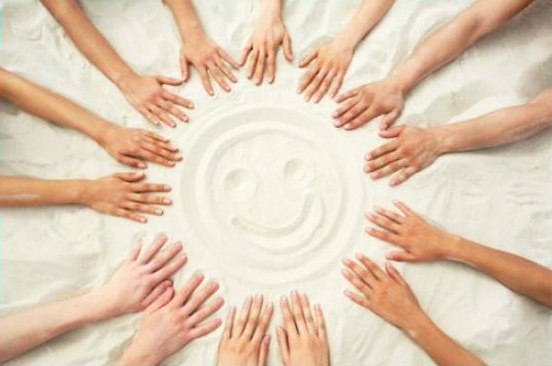 Игра «Здравствуй, песок!»Цель: снижение психофизического напряжения.Содержание.Взрослый просит по-разному «поздороваться с песком», то есть различными способами дотронуться до песка.Ребенок:• дотрагивается до песка поочередно пальцами одной, потом второй руки, затем всеми пальцами одновременно;• легко/с напряжением сжимает кулачки с песком, затем медленно высыпает его в песочницу;• дотрагивается до песка всей ладошкой — внутренней, затем тыльной стороной;• перетирает песок между пальцами, ладонями.В последнем случае можно спрятать в песке маленькую плоскую игрушку: «С тобой захотел поздороваться один из обитателей песка — ...»Игра «Песочный круг»Цель: развитие тактильной чувствительности, зрительного восприятия, образного мышления, произвольности.Содержание.ребенок и взрослый рисуют на песке произвольный круг и украшают его разнообразными предметами: ракушками, камешками, пуговицами, семенами, бусинками и прочее.Игра «Песочный дождик»Цель: регуляция мышечного напряжения, расслабление.Содержание.Взрослый говорит о том, что в «песочной стране» может идти необычный песочный дождик и дуть песочный ветер. Это очень приятно. Вы сами можете устроить такой дождь и ветер. Смотрите, как это происходит.Ребенок медленно, а затем быстро сыплет песок из своего кулачка в песочницу, на ладонь взрослого, на свою ладонь.Ребенок закрывает глаза и кладет на песок ладонь с расставленными пальчиками, взрослый сыплет песок на какой-либо палец, а ребенок называет этот палец. Затем они меняются ролями.Игра «Песочный конус»Цель: показать свойство песка - сыпучестьСодержание.Возьмите горст сухого песка и выпустите его струйкой так, чтобы он падал в одно место. Постепенно в месте падения образуется конус, растущий в высоту и занимающий все большую площадь у основания. Если долго сыпать песок, то в одном месте, то в другом, возникают сплывы; движение песка похоже на течениеИгра «Песочный ветер» (дыхательное)Цель: научить детей управлять вдохом-выдохом.Содержание.Малыши учатся дышать через трубочку, не затягивая в нее песок. Детям постарше можно предложить сначала придумать пожелание песочной стране, «задувая его в песок», можно также выдувать углубления, ямки на поверхности песка. Для этих игр можно использовать одноразовые трубочки для коктейля.Игра «Необыкновенные следы»Цель: развитие тактильной чувствительности, воображения.Содержание.«Идут медвежата» — ребенок кулачками и ладонями с силой надавливает на песок.«Прыгают зайцы» — кончиками пальцев ребенок ударяет по поверхности песка, двигаясь в разных направлениях.«Ползут змейки» — ребенок расслабленными/напряженными пальцами рук делает поверхность песка волнистой (в разных направлениях).«Бегут жучки-паучки» — ребенок двигает всеми пальцами, имитируя движение насекомых (можно полностью погружать руки в песок, встречаясь под песком руками друг с другом — «жучки здороваются»).«Кроказябла» — дети оставляют на песке самые разнообразные следы, придумывают название для фантастического животного, которое оставило такие следы (впоследствии это животное можно нарисовать и сделать его жителем песочной страны).Игра «Узоры на песке»Цель: закрепление знаний о сенсорных эталонах, установление закономерностей.Содержание.Взрослый пальцем, ребром ладони, кисточкой в верхней части песочницы рисует различные геометрические фигуры (в соответствии с возрастными нормами освоения), простые/сложные узоры (прямые и волнистые дорожки, заборчики, лесенки). Ребенок должен нарисовать такой же узор внизу на песке, либо продолжить узор взрослого. Те же узоры на песке изготавливаются путем выкладывания в заданной последовательности предметов, например, камешков, желудей, больших пуговиц и пр.Пример: сегодня мы с тобой будем украшать наш песочный дом. Посмотри, какие узоры на песке можно нарисовать. Нарисуй, как я. Придумай свой узор, рисунок. В верхней части песочницы будут узоры из кругов, а внизу — из треугольников. Игра «Клад»Цель: знакомство с качеством предметов – размером, формойСодержание.Воспитатель закапывает в песок небольшой шарик и просит малыша найти его. Сначала можно закапывать шарик на глазах малыша, потом так, чтобы он не мог видеть действия взрослого. Постепенно усложняя задачу, воспитатель закапывает два предмета, например, шарик и кубик, затем просит найти один из них. Можно закапывать предметы одной формы, но разной величины.Игра «Веселые фигурки»Цель: формировать знания о свойствах сухого и влажного песка. Учить способам обследования материала (сжать песок в руке и ссыпать с ладони). Развивать зрительно-слуховые связи, мелкую моторику, координацию движений. Воспитывать положительное отношение к элементарной экспериментальной деятельностиСодержание.Предварительная беседа и рассматривание иллюстраций «Дети играют в песочнице». Раздаются различные формочки, дети заполняют их песком и получаются забавные веселые фигуркиИгра «Мы создаем мир»Цель: развитие и расширение представлений ребенка об окружающем его мире живой и неживой природы, о рукотворном мире человека.Содержание.Взрослый показывает способы построения в песочнице разнообразных живых и неживых сообществ — город, деревня, лес, река, озеро, остров, а затем в игровой форме побуждает ребенка строить самостоятельно и по инструкции разнообразные природные и рукотворные сообщества. (тема построений может соответствовать теме занятий в группе.Игра «Песочные прятки»Цель: развитие тактильной чувствительности, зрительного восприятия, образного мышления, произвольности.Содержание.Игрушки хотят поиграть с тобой в песочные прятки. Выбери понравившиеся тебе игрушки. Ты закроешь глаза, а они спрячутся в песок, а после того как я скажу: «Открываются глаза, начинается игра», ты должен их найти в песке. Ты можешь раздувать песок, раскапывать пальчиками, использовать палочки, кисточки.Игра «Ручеек течет» Цель: развитие тактильной чувствительности, расслабление, активизация интереса, знакомство со свойствами песка.Содержание.В песочной стране иногда идут дожди, появляются настоящие реки и озера. Хотите посмотреть, как это происходит? Взрослый льет воду на одну часть песка тонкой струйкой из кувшинчика.Игра «Дождик моросит»Цель: развитие тактильной чувствительности, расслабление, активизация интереса, знакомство со свойствами песка.Содержание.Часть песка увлажняется через разбрызгиватель. Взрослый обращает внимание детей на изменившийся цвет и запах мокрого песка. Затем ребенок самостоятельно увлажняет песок (воды для увлажнения должно быть столько, чтобы излишне не залить песок).Игра «Отпечатки»Цель: развитие тактильной чувствительности, воображения.Содержание.Отпечатки, как барельефные, так и горельефные, на мокром песке можно делать с помощью формочек. Используют формочки, изображающие животных, транспорт, различные по величине геометрические фигуры и т.п. Взрослый и ребенок по очереди делают отпечатки на мокром песке. Затем ребенок по словесной инструкции или по нарисованному взрослым плану изготавливает серию отпечатков, комментируя процесс.В таких играх можно использовать задания на классификацию предметов, например — только геометрические формы, только животные.Игра «Кто к нам приходил?»Цель: развитие зрительного и тактильного восприятия.Содержание.Ребенок отворачивается, взрослый изготавливает с помощью формочек барельефные/горельефные отпечатки, затем ребенок отгадывает формочку, которую использовал взрослый. Потом они меняются ролями. Формочки предварительно осматриваются и ощупываются, обводятся их контуры. Усложнение задания — игра с новыми формочками без предварительного их ощупывания.Игра «Топчем дорожки»Цель: знакомство со свойствами песка, развитие координации движений.Содержание.Воспитатель с малышом шагает по песку, оставляя следы, при этом можно приговаривать: «Большие ноги шли по дороге: То-о-п, то-о-п, то-о-п. Маленькие ножки бежали по дорожке: Топ-топ-топ! Топ! Топ-топ-топ! Топ!» Взрослый и ребенок могут изменять эту игру, изображая того, кто может оставлять большие и маленькие следы. Большие следы оставляет косолапый медведь. Маленькие следы оставит после себя маленькая белочка.Игра «Я пеку, пеку, пеку»Цель: знакомство со свойствами песка, развитие координации движений, моторики рук.Содержание.Ребенок «выпекает» из песка булочки, пирожки, тортики. Для этого малыш может использовать разнообразные формочки, насыпая в них песок, утрамбовывая их рукой или совочком. Пирожки можно «выпекать» и руками, перекладывая мокрый песок из одной ладошки в другую. Затем ребенок «угощает» пирожками кукол.Игра «Печем печенье»Цель: знакомство со свойствами песка, развитие моторики, координации движений. Содержание.В одной емкости находится сухой песок, в другой влажный. Воспитатель показывает малышу красивые формочки разного фасона и предлагает испечь печенье. Ребенок пробует исполнить действия с сухим песком и влажным. постепенно, в результате игры, ребенок понимает, что из сухого песка нельзя построить ничего, а из влажного можно. При необходимости, воспитатель оказывает помощь малышу или руководит его действиями словесно.Игра «Волшебные отпечатки на песке»Цель: знакомство со свойствами песка, развитие координации движенийСодержание.Воспитатель и малыш оставляют отпечатки на мокром песке своих рук и ног, а затем дорисовывают их или дополняют камешками, чтобы получились веселые мордочки, рыбки, осьминожки, птички и т. д.Игра «Во саду ли, в огороде»Цель: ознакомление с окружающим миром, развитие мышления, речи, моторики.Содержание.По взмаху волшебной палочки одна песочница превращается во фруктовый сад, другая — в огород. Детям предлагается посадить сад и огород. После выполнения задания дети рассказывают, что где растет. Игра «Новая квартира куклы Маши»Цель: развитие образного мышления, восприятия, умения строить в соответствии с планом-схемой.Содержание.Взрослый. Дети, сегодня наша песочница по взмаху волшебной палочки превращается в новую квартиру куклы Маши.Взрослый предлагает детям план-схему, на которой изображены: стол, стульчик, кресло, диван, кровать, шкаф. Дети по этой схеме расставляют мебель в квартире.Игра «Пересыпание сухого песка через воронку»Цель: познакомить детей со свойствами сухого и влажного песка.Содержание.Воспитатель подводит детей к песочнице. Раздает детям бутылочки, ведерки, формочки. Показывает, как сыплется песок через воронку, как пересыпается из ведерка в формочку. Затем поливает часть песка, перемешивает совком и показывает, что мокрый песок сыпать нельзя, но из него можно лепить, придавая разную форму.Воспитатель показывает детям как наполнять формочку, прижимать песок пальцами или совком, опрокинуть формочку на борт песочницы, украсить «пирог», «торт».Игра «Постройка домика для куклы»Цель: закрепить свойства песка. Подвести к тематическим постройкам.Содержание.Воспитатель подводит детей к песочнице. «Смотрите какой желтый песок. Набирает на совок и ссыпает несколько раз: Ой, песок, песок!Вот песок какой!Сыплю я песочек,Сыплю золотой!-сделаем из песка горку. Высокую горку. Помогайте мне. Давайте посадим вокруг горки цветы и кустики (веточки). Вместе с воспитателем дети втыкают их в песок. Вот какой красивый сад! А кто в нем будет гулять? Дети подсказывают, что кукла Нина. Давайте позовем ее. Появляется кукла. «Здравствуйте, дети! Какой красивый сад! Как красиво все кругом! Я хочу построить дом!» -Давайте построим дом для куклы. Строит.Появляется собачка. Для нее строят будку.Появляется козочка, ест траву, цветы, портит сад. Собака прогоняет козу – лает на нее. Кукла благодарит собаку за помощь.Такие постройки в игровой форме подводят детей к постройке огорода, озера. Можно использовать ветки, цветы, фанерные игрушки.Игра «Сеем, сеем»Цель: развитие тактильных ощущений. Знакомство со свойствами песка.Содержание.Воспитатель показывает, как просеивать песок сквозь решето. Игра станет интереснее, если, просеивая песок, ребенок найдет небольшие игрушечные фигурки (например, из «Киндер- сюрприза»)Игра «Норки для мышки»Цель: знакомство со свойствами песка, развитие координации движенийСодержание.Ребенок вместе с Воспитателем копает небольшие ямки — норки руками или совочком. Затем мама озвучивает игрушку, например, мышку-норушку, пищит, хвалит малыша за такой замечательный домик, просовывая в него игрушку.Игра «Заборчики»Цель: знакомство со свойствами песка, развитие координации движений.Содержание:Малыш руками лепит заборчики по кругу. За таким забором можно спрятать зайку от злого серого волка. Или катать вдоль него грузовик.Игра «Цветные заборчики»Цель: развитие мышления, моторики.Содержание.На столе вперемежку лежат счетные палочки разных цветов. Взрослый просит ребенка выбрать из них синие палочки и построить заборчик синего цвета. Потом — красные палочки и построить заборчик красного цвета. Можно предложить ребенку построить один большой забор, чередуя палочки по цвету.Игра «Общим словом назови и запомни»Цель: развитие памяти, внимания, умения классифицировать предметы по заданным признакам.Содержание.Ребенку дается задание построить в песочнице сказочный лес и заселить его дикими животными. Он выбирает из множества фигурок только диких животных и строит песочную картину. Игра «Что я закопала в песок?»Цель: Развитие внимания, памяти, наблюдательности.Содержание.Воспитатель показывает 2-3 игрушки, спрашивает у детей по очереди, как называются эти игрушки. Затем предлагает всем повернуться спиной к песочнице и одну из них закапывает в песок. По сигналу: «Готово!», «Можно!», дети поворачиваются и отгадывают, какая зарыта в песок. Отвечает тот ребенок, которого назвал воспитатель. Игрушка выкапывается. Если ребенок правильно назвал, ему все хлопают в ладоши.Составитель:воспитательПорваль Анастасия Владимировна